LAPORAN PENELITIAN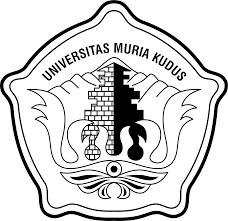 PUSAT STUDI SAINS & TEKNOLOGI  Oleh  :Ketua 	: Ahmad Jazuli, M.Kom                          NIDN  0406107004Anggota 1	: Mukhamad Nurkamid, S.Kom, M.Cs  	NIDN  0620068302Anggota 2	: Muhammad Imam Ghozali, M.Kom     NIDN  0618058602	   Dibiayai oleh Anggaran Penerimaan dan BelanjaUniversitas Muria Kudus Tahun Anggaran 2018/2019FAKULTAS TEKNIKUNIVERSITAS MURIA KUDUS2019HALAMAN PENGESAHAN           Kudus, 08 Februari 2020Mengetahui,Dekan Fak.Teknik	Ka Pusat Studi                    Ketua,                                                 Sains dan Teknologi			Moh. Dahlan, ST, MT	Moh. Dahlan, ST, MT         Ahmad Jazuli, M.KomNIDN.0601076901                   NIDN.0601076901	       NIDN. 0406107004                                              Menyetujui:Rektor			Ka LPPMDr. Suparnyo, SH, MS			Dr. Mamik Indaryani, Dra., M.SNIDN. 0628096201			NIDN. 0628045901ABSTRAKTujuan dari penelitian ini adalah membangun sistem rekrutmen calon perangkat desa di desa Cangkringrembang Kecamatan Karanganyar Kabupaten Demak. Pemerintahan desa Cangkringrembang dalam menjalankan tugas, pokok dan fungsi pemerintahan salah satunya adalah proses rekrutmen calon perangkat desa masih dikerjakan dengan sistem konvensional. Kelemahan sistem rekrutmen konvensional, proses verifikasi data dan ujian dari calon peserta membutuhkan waktu lama sehingga hasil akhir tidak bisa dilihat secara langsung oleh masyarakat. Kelemahan lainnya, jika dokumen sewaktu-waktu dibutuhkan untuk keperluan publikasi masyarakat tidak terekam dengan baik sehingga tidak dapat dijadikan pengambilan keputusan secara cepat. Metode pengembangan aplikasi sistem ini menggunakan pendekatan waterfall. Hasil penelitian ini prototype sistem rekrutmen calon perangkat desa yang adaptif yang dapat memberikan solusi bagi calon peserta, khususnya pada proses-proses rekrutmen. Dengan aplikasi ini selain dokumen  mudah di simpan diruang penyimpanan online, penyelenggaraan rekrutmen calon perangkat desa dapat berjalan transparan dan partisipatif karena seluruh entitas terlibat. Kata kunci: rekrutmen, web, sistem informasi.  PRAKATA	Dengan mengucapkan Puji Syukur Alhamdulillah kehadirat Allah  S.W.T.  atas rahmat dan hidayah-Nya sehingga penulis dapat menyelesaikan  laporan penelitian ini. Laporan penelitian ini merupakan informasi dari kegiatan penelitian. Laporan penelitian ini sebagai salah satu pertanggungjawaban  pelaksanaan dari kegiatan penelitian yang telah dilakukan dengan pendanaan dari anggaran APBU tahun 2018/2019. Dalam laporan penelitian ini akan dilaporkan hasil pelaksanaan penelitian beserta luaran yang telah dicapai (jurnal nasional terakreditasi). Akhir kata penulis berharap semoga laporan ini bermanfaat.Kudus, 08 Februari 2020						                         PenulisDAFTAR GAMBARGambar 2.1. Gambaran Arsitektur yang akan diimplementasikan		7Gambar 4.1. Context diagram sistem rekrutmen pada Desa                     Cangkringrembang Karanganyar Demak		11Gambar 4.2. Langkah-langkah Proses Rekrutmen Calon Perangkat Desa		12Gambar 4.3. Flowchart Peserta		13Gambar 4.4. Flowchart Panitia		14Gambar 4.5. Flowchart Kepala Desa		15Gambar 4.6. Flowchart Administrator		16Gambar 4.7. Form Input Pendaftaran Peserta		17Gambar 4.8. Upload Persyaratan Peserta		18Gambar 4.9. Seting Jadwal Ujian Rekrutmen		19Gambar 4.10. Input Peserta Ujian oleh Administrator		19Gambar 4.11. Peserta Mengerjakan Ujian		20Gambar 4.12. Form Hasil Ujian oleh Peserta		211Judul PenelitianJudul Penelitian:Sistem Informasi Rekrutmen Calon Perangkat Desa berbasis web sebagai Ruang Partisipasi Masyarakat dan Pemerintah Desa dalam Rangka Mewujudkan Sistem Pemerintahan yang Terbuka.2Pusat StudiPusat Studi:Sains & Teknologi 3.Masalah PenelitianMasalah Penelitian:Rancang Bangun Aplikasi4.Tujuan PenelitianTujuan Penelitian:Merancang bangun aplikasi untuk rekrutmen calon perangkat desa berbasis Web5.Luaran PenelitianLuaran Penelitian:Prototype Aplikasi berbasis WebPublikasi di Jurnal Nasional Transformatika Universitas Semarang, E-ISSN:246067316.Identitas PenelitiIdentitas PenelitiKetuaKetuaa. Nama Lengkap:Ahmad Jazuli, M.Kom  b. NIS:0610701000001223c. NIDN:0406107004d. Pangkat /Golongan:Penata  Muda Tk-I/ III-b e. Jabatan Fungsional :Lektorf. Fakultas / Prodi:Fak. Teknik / Teknik Informatikag. Alamat  / Telp:Karanganyar, Cangkringrembang- DemakAnggotaAnggota:2 Orang DosenLaboranLaboran: 1 Orang Mahasiswa terlibatMahasiswa terlibat:2 Orang7.Usulan BiayaUsulan Biaya:Rp. 4.500.000